    ВЕСТНИК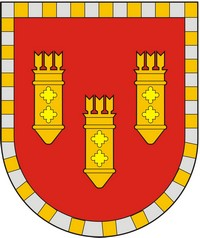                              Алатырского районаИзвещение о проведении в электронной форме 27 февраля 2023 годаОткрытого аукциона на право заключения договора купли-продажи земельного участка на электронной торговой площадке https://178fz.roseltorg.ru в сети ИнтернетАдминистрация Алатырского муниципального округа Чувашской Республики сообщает о проведении в электронной форме аукциона, открытого по составу участников и по форме подачи предложений о цене права на заключение договора купли-продажи земельного участка.Организатор торгов – Акционерное общество «Единая электронная торговая площадка»115114, г. Москва, ул. Кожевническая, д. 14, стр. 5 тел. 8 (495) 276-16-26.Для решения текущих вопросов пользователей (круглосуточно):
8(495) 276-16-26 (звонок по России бесплатный)
Адрес электронной почтыE-mail: info@roseltorg.ruПродавец – Администрация Алатырского муниципального округа  Чувашской Республики.Фактический адрес: Чувашская Республика, г. Алатырь, ул. Ленина, д. 29.  Адрес официального сайта организатора аукциона: http:// alatr.cap.ru.Номер контактного телефона организатора аукциона: 8(83531)2-02-67.Реквизиты решения о проведении аукциона: Постановление  администрации Алатырского муниципального округа Чувашской Республики от 09.01.2023 №7.Организация аукциона осуществляется в соответствии с Гражданским кодексом Российской Федерации, Земельным кодексом Российской Федерации.  Место, дата, время и порядок проведения открытого аукциона в электронной форме: Дата и время начала подачи заявок, предложений о цене – 27 января 2023 г. в 08 час. 00 мин., здесь и далее время московское.Подача заявок осуществляется в электронной форме круглосуточно. Место подачи (приема) заявок: https://178fz.roseltorg.ruДата и время окончания подачи заявок – 20 февраля 2023 г.  в 17 час. 00 мин.Дата и время рассмотрения заявок на участие в аукционе (дата определения участников) 22 февраля 2023 г.  в 10 час. 00 мин.Дата и время подведения итогов аукциона 27 февраля 2023 г. в 11 час. 00 мин. Место проведения открытого аукциона в электронной форме: «АО «Единая электронная торговая площадка» https://178fz.roseltorg.ru.Предмет аукциона: продажа в электронной форме земельного участка, находящегося в государственной неразграниченной собственности:Лот № 1. 2300000198000000000 . Земельный участок с кадастровым номером 21:06:000000:1819 площадью 20392 кв. м., категория земель – земли населенных пунктов, вид разрешенного использования – обеспечение сельскохозяйственного производства, расположенный по адресу: Чувашская Республика - Чувашия, р - н Алатырский, с/пос. Восходское, п. Восход, ул. Школьная, д 9 (далее – Участок).- границы Участка указаны в выписке из Единого государственного реестра недвижимости об объекте недвижимости от 07.10.2022, выданной ФГИС ЕГРН. - сведения о зарегистрированных правах: не зарегистрировано; - существующие ограничения (обременения) права: не зарегистрировано.Начальная цена аукциона – 265100 (Двести шестьдесят пять тысяч сто) руб. 00 коп.Шаг аукциона составляет 3 % от стартовой цены – 7953 (Семь тысяч девятьсот пятьдесят три) руб. 00 коп.Задаток в размере 20% от стартовой цены – 53020 (Пятьдесят три тысячи двадцать) руб. 00 коп.Согласно Правилам землепользования и застройки Восходского сельского поселения Алатырского  района Чувашской Республики, утвержденные решением Собрания депутатов Восходского сельского поселения  Алатырского района Чувашской Республики от 18.03.2010 №46/3 «Об утверждении Правил землепользования и застройки Восходского сельского поселения Алатырского района Чувашской Республики». Участок расположен в зоне П-1 – Зона производственно-коммунальных объектов, без права возведения объектов капитального строительства.Порядок, форма подачи заявок и  срок отзыва заявок на право заключения договоров купли-продажи земельного участка Заявка (Приложении № 1) на участие в аукционе в электронной форме, а также прилагаемые к ней документы, подписываются усиленной квалифицированной электронной подписью заявителя.       Заявка на участие в электронном аукционе с указанием банковских реквизитов счета для возврата задатка направляется оператору электронной площадки в форме электронного документа с приложением электронных образов следующих документов: 1) заявка на участие в аукционе по установленной в извещении о проведении аукциона форме с указанием банковских реквизитов счета для возврата задатка; 2)  копии документов, удостоверяющих личность заявителя (для граждан); 3) надлежащим образом, заверенный перевод на русский язык документов о государственной регистрации юридического лица в соответствии с законодательством иностранного государства в случае, если заявителем является иностранное юридическое лицо;
4) документы, подтверждающие внесение задатка.        Представление документов, подтверждающих внесение задатка, признается заключением соглашения о задатке.        В случае подачи заявки представителем претендента вместе с документом, удостоверяющим личность представителя, предъявляется документ, удостоверяющий его полномочия.        Все вышеуказанные документы должны быть составлены на русском языке (либо содержать надлежащим образом, заверенный перевод на русский язык).       Юридические лица (по своему усмотрению) могут предоставить следующие документы:      - документ, который подтверждает полномочия руководителя юридического лица на осуществление действий от имени юридического лица (копия решения о назначении этого лица или о его избрании) и в соответствии с которым руководитель юридического лица обладает правом действовать от имени юридического лица без доверенности;      -  заверенные руководителем   копии учредительных документов.        Один заявитель вправе подать только одну заявку на участие в аукционе.Оператор обеспечивает - принятие и регистрацию в электронных журналах заявок и прилагаемых к ним документов.       2. Заявки подаются на электронную площадку, начиная с даты начала приема заявок до времени и даты окончания приема заявок, указанных в информационном сообщении.3. Заявки с прилагаемыми к ним документами, поданные с нарушением установленного срока, а также заявки с незаполненными полями, на электронной площадке не регистрируются программными средствами.4. При приеме заявок от Претендентов Организатор обеспечивает конфиденциальность данных о Претендентах и участниках, за исключением случая направления электронных документов Продавцу, регистрацию заявок и прилагаемых к ним документов в журнале приема заявок. В течение одного часа со времени поступления заявки Организатор сообщает Претенденту о ее поступлении путем направления уведомления с приложением электронных копий зарегистрированной заявки и прилагаемых к ней документов.5. Претендент вправе не позднее дня окончания приема заявок отозвать заявку путем направления уведомления об отзыве заявки на электронную площадку.В случае отзыва Претендентом заявки в установленном порядке, уведомление об отзыве заявки вместе с заявкой в течение одного часа поступает в «личный кабинет» Продавца, о чем Претенденту направляется соответствующее уведомление.6. Изменение заявки допускается только путем подачи Претендентом новой заявки в установленные в информационном сообщении сроки о проведении аукциона, при этом первоначальная заявка должна быть отозвана.         Претендент не допускается к участию в аукционе по следующим основаниям:- непредставление необходимых для участия в аукционе документов или представление недостоверных сведений;- не поступление задатка на дату рассмотрения заявок на участие в аукционе и определения участников аукциона;- подача заявки на участие в аукционе лицом, которое не имеет права быть участником аукциона, покупателем земельного участка или приобрести земельный участок в аренду;- наличие сведений о заявителе, об учредителях (участниках), о членах коллегиальных исполнительных органов заявителя, лицах, исполняющих функции единоличного исполнительного органа заявителя, являющегося юридическим лицом, в реестре недобросовестных участников аукциона.            Претенденты, признанные участниками аукциона, и претенденты, не допущенные к участию в аукционе, уведомляются о принятом решении не позднее следующего рабочего дня с даты оформления решения протоколом путем направления оператором электронной площадки соответствующего уведомления на адрес электронной почты претендента.Порядок регистрации на электронной площадкеДля обеспечения доступа к участию в электронном аукционе Претендентам необходимо пройти процедуру регистрации на электронной площадке.Регистрация на электронной площадке осуществляется без взимания платы.Регистрации на электронной площадке подлежат Претенденты, ранее не зарегистрированные на электронной площадке или регистрация которых на электронной площадке была ими прекращена.Регистрация на электронной площадке проводится в соответствии с Регламентом электронной площадки.Порядок ознакомления с документами и информацией об объекте.Информационное сообщение о проведении открытого аукциона в электронном виде  размещается на официальном сайте Российской Федерации для размещения информации о проведении торгов http://new.torgi.gov.ru, официальном сайте Продавца – Алатырского района  www.alatr.cap.ru,  на электронной площадке https://178fz.roseltorg.ru.Любое заинтересованное лицо независимо от регистрации на электронной площадке со дня начала приема заявок вправе направить на электронный адрес Организатора запрос о разъяснении размещенной информации.Такой запрос в режиме реального времени направляется в «личный кабинет» Продавца для рассмотрения при условии, что запрос поступил Продавцу не позднее 5 (пяти) рабочих дней до даты окончания подачи заявок.В течение 2 (двух) рабочих дней со дня поступления запроса Продавец предоставляет Организатору торгов для размещения в открытом доступе разъяснение с указанием предмета запроса, но без указания лица, от которого поступил запрос.По истечении 2 (двух) рабочих дней со дня поступления запроса Продавец направляет на электронный адрес Претендента ответ с указанием места, даты и времени выдачи документов для ознакомления с информацией об объекте.Документооборот между Претендентами, участниками торгов, Продавцом и Организатором торгов осуществляется через электронную площадку в форме электронных документов либо электронных образов документов, заверенных электронной подписью лица, имеющего право действовать от имени Претендента, за исключением договора купли-продажи имущества, который заключается в простой письменной форме.Наличие электронной подписи уполномоченного (доверенного) лица означает, что документы и сведения, поданные в форме электронных документов, направлены от имени Претендента, участника торгов, Продавца либо Организатора торгов и отправитель несет ответственность за подлинность и достоверность таких документов и сведений (электронные документы, направляемые организатором либо размещенные им на электронной площадке, должны быть подписаны усиленной квалифицированной электронной подписью лица, имеющего права действовать от имени организатора торгов). Порядок внесения и возврата задатка.1. Для участия в аукционе Претендент вносит задаток в размере 20% от начальной цены продажи  лота единым платежом в валюте Российской Федерации:Платежи по перечислению задатка для участия в торгах и порядок возврата задатка осуществляются в соответствии с Регламентом электронной площадки.  Задаток, внесенный победителем открытого аукциона на право заключения договора купли-продажи земельного участка, засчитывается в счет исполнения обязательств по оплате стоимости по договору купли-продажи.  2.Данное сообщение является публичной офертой для заключения договора о задатке в соответствии со статьей 437 Гражданского кодекса Российской Федерации, а подача претендентом заявки и перечисление задатка являются акцептом такой оферты, после чего договор о задатке считается заключенным в письменной форме.3.Порядок возвращения задатка:- участникам продажи, за исключением его победителя, в течение 3 календарных дней со дня подведения итогов торгов;- претендентам на участие в продажи, заявки и документы которых не были приняты к рассмотрению, либо претендентам, не допущенным к участию в продажи, в течение 3 календарных дней со дня подписания протокола о признании претендентов участниками продажи.4. При уклонении или отказе победителя продажи от заключения в установленный срок договора купли-продажи имущества, задаток ему не возвращается.Рассмотрение заявок.1.  Для участия в открытом аукционе на право заключения договора купли-продажи земельного участка Претенденты перечисляют задаток в размере 20 процентов начальной цены продажи земельного участка в счет обеспечения оплаты приобретаемого имущества и заполняют размещенную в открытой части электронной площадки форму заявки с приложением электронных документов в соответствии с перечнем, приведенным в информационном сообщении о проведении  открытого аукциона на право заключения договора купли-продажи земельного участка.2. В день определения участников  открытого аукциона на право заключения договора купли-продажи земельного участка, указанный в информационном сообщении о проведении  открытого аукциона на право заключения договора купли-продажи земельного участка  по продаже земельного участка в электронной форме, Организатор через «личный кабинет» Продавца обеспечивает доступ Продавца к поданным Претендентами заявкам и документам, а также к журналу приема заявок.3. Продавец в день рассмотрения заявок и документов Претендентов подписывает протокол о признании Претендентов участниками, в котором приводится перечень принятых заявок (с указанием имен (наименований) Претендентов), перечень отозванных заявок, имена (наименования) Претендентов, признанных участниками, а также имена (наименования) Претендентов, которым было отказано в допуске к участию в аукционе, с указанием оснований такого отказа.4. Претендент приобретает статус участника  открытого аукциона на право заключения договора купли-продажи земельного участка с момента подписания протокола о признании Претендентов участниками  открытого аукциона на право заключения договора купли-продажи земельного участка.5. Не позднее следующего рабочего дня после дня подписания протокола о признании Претендентов участниками всем Претендентам, подавшим заявки, направляется уведомление о признании их участниками открытого аукциона на право заключения договора купли-продажи земельного участка или об отказе в признании участниками открытого аукциона на право заключения договора купли-продажи земельного участка с указанием оснований отказа. Информация о Претендентах, не допущенных к участию в открытого аукциона на право заключения договора купли-продажи земельного участка, размещается в открытой части электронной площадки, на официальном сайте Российской Федерации для размещения информации о проведении торгов http://new.torgi.gov.ru и на официальном сайте Продавца –  www.alatr.cap.ru. Проведение процедуры открытого аукциона на право заключения договора купли-продажи земельного участка должно состояться не позднее третьего рабочего дня со дня определения участников, указанного в информационном сообщении о проведении открытого аукциона на право заключения договора купли-продажи земельного участка в электронной форме.Порядок проведения аукциона в электронной форме        Подготовка и проведение электронного аукциона осуществляется в порядке, предусмотренном статьями 39.11, 39.12   Земельного кодекса РФ (с учетом статьи 39.13 Земельного кодекса РФ).        Аукцион проводится в день и время, указанные в настоящем извещении о проведении аукциона, путем последовательного повышения участниками начальной цены аукциона на величину, равную либо кратную величине «шага аукциона».        «Шаг аукциона» устанавливается в фиксированной сумме, и не изменяется в течение всего аукциона.        Во время проведения процедуры аукциона Организатор аукциона обеспечивает доступ участников к закрытой части электронной площадки и возможность представления ими предложений о цене земельных участков.       Со времени начала проведения процедуры аукциона оператором электронной площадки размещается:- в открытой части электронной площадки - информация о начале проведения процедуры аукциона с указанием наименования лота, начальной цены и текущего «шага аукциона»;- в закрытой части электронной площадки - помимо информации, указанной в открытой части электронной площадки, также предложения о цене лота и время их поступления, величина повышения начальной цены («шаг аукциона»), время, оставшееся до окончания приема предложений о цене земельного участка.Протокол рассмотрения заявок на участие в электронном аукционе подписывается не позднее, чем в течение 1 дня со дня их рассмотрения, усиленной квалифицированной электронной подписью лица, уполномоченного действовать от имени организатора такого аукциона, и размещается на электронной площадке не позднее чем на следующий рабочий день после дня подписания протокола.Организатор аукциона в день проведения такого аукциона обеспечивает подготовку протокола о результатах электронного аукциона, подписание усиленной квалифицированной электронной подписью лицом, уполномоченным действовать от имени организатора такого аукциона, и его размещение в течение рабочего дня со дня подписания данного протокола на официальном сайте и на электронной площадке.В случае если аукцион признан несостоявшимся, цена договора купли-продажи земельного участка определяется по начальной цене предмета аукциона, а размер ежегодной арендной платы или размер первого арендного платежа по договору аренды земельного участка определяется в размере, равном начальной цене предмета аукциона.Порядок определения победителей Победителем аукциона признается участник аукциона, предложивший наибольший размер ежегодной арендной платы за земельный участок или наибольшую сумму за приобретение земельного участка в собственность.Место и срок подведения итогов аукциона       Ход проведения процедуры аукциона фиксируется в электронном журнале.  Протокол об итогах аукциона удостоверяет право победителя на заключение договора аренды земельного участка или договора купли-продажи земельного участка. Договор(а) аренды земельного участка и (или) договор (а) купли-продажи земельного (ных) участка(ов) заключается с победителем аукциона не ранее чем через десять дней со дня размещения итогов на сайте Российской Федерации (http://new.torgi.gov.ru), официальном сайте Продавца – администрации Алатырского муниципального округа  www.alatr.cap.ru.При уклонении или отказе победителя аукциона от заключения в установленный срок договора, он утрачивает право на заключение указанного договора и задаток ему не возвращается.Сведения о победителе аукциона, уклонившегося от заключения договора аренды земельного участка или договора купли – продажи земельного участка, об иных лицах, с которыми указанный договор заключается в случае признания аукциона несостоявшимся, включаются в реестр недобросовестных участников аукциона, ведение которого осуществляется уполномоченным Правительством Российской Федерации федеральным органом исполнительной власти.Организатор аукциона вправе отказаться от проведения аукциона в любое время, но не позднее, чем за пять дней до наступления даты его проведения.         Извещение об отказе в проведении аукциона размещается на официальных сайтах организатором аукциона в течение трех дней со дня принятия данного решения.       В случае отказа от проведения торгов Организатором аукциона   размещает соответствующее извещение на сайтах   http://new.torgi.gov.ru,  на электронной площадке https://178fz.roseltorg.ru и   на   официальном сайте Продавца – администрации Алатырского муниципального округа www.alatr.cap.ru.Все   иные вопросы, касающиеся проведения аукциона в электронной форме и не нашедшие отражения в настоящем информационном сообщении, регулируются законодательством Российской Федерации.